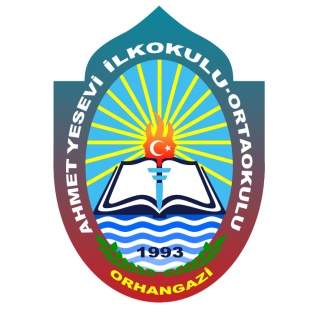 Ahmet Yesevi İlkokulu/Ortaokulu MüdürlüğüProje Adı: Sokak hayvanı kumbarasıProje Amacı:  Öğrencilerimize hayvan sevgisi aşılayarak,sokak hayvanlarının beslenmesini sağlamak.Proje Özeti: Gönüllü olan her öğretmenimizin sınıfına sokak hayvanlarına yiyecek almak için kumbara koyarak,sokak hayvanlarının beslenme,barınma ve tedavilerini sağlamak.Hedefler:     Öğrencilerimize hayvan sevgisi aşılamakZor durumdaki sokak hayvanlarına sınıflarda toplanan yardım ile beslenme,barınma ve tedavi ihtiyaçlarını karşılamakHedef Kitle: Öğretmen,öğrenci,veliPaydaşlar/İşbirlikçiler: Okul idaresi,öğretmenler,öğrenciler,veliler,il,ilçe milli eğitim müdürlükleriProje Uygulama Süresi:  1 Eylül 2019-30 Haziran 2020Faaliyetler:Okulun yakın çevresindeki sokakta yaşayan kedi ve köpekler için sınıflara yardım kumbarası konulacak,kumbaralar sorumlu öğrenci gözetiminde her gün sınıfa bırakılıp alınacak,ay sonunda kumbaradan elde edilen fon ile bir öğretmenimizin sorumluluğunda sokak hayvanları için belirlenen yerdeki kaplara yiyecek ve su bırakılacak.Toplanan ve harcanan para oluşturulacak panoda her ay ilan edilecek.İhtiyaç halinde kediler için kedi evleri okulun yakınına yerleştirilecek.Gerektiğinde hasta olan hayvanlar için veteriner desteği sağlanacak. Panoda barınma,beslenme,tedavisi üstlenilen hayvanlarla ilgili fotoğraf ve bilgileri yer verilecek. Uygulama TakvimiYaygınlaştırmaProjenin E- pas sistemine eklenmesi ile de örnek olarak başka okullarla paylaşılması sağlanacak.Yapılan çalışmalar okulun internet sitesinden de paylaşılacak.Yerel basın ile projenin haberleştirilmesi sağlanacak. BütçeÖğrenci,öğretmen ve velilerimizden toplanacak yardımlar. Sonuçlar/DeğerlendirmeProje ile öğrencilerimize hayvan sevgisi aşılayarak sokak hayvanları ile ilgili farkındalık geliştirmeleri beklenmektedir.Bu sayede sokak hayvanlarının hayatını bir parça da olsa kolaylaştırmak hedeflenmektedir.Proje süresince kaç hayvanın beslenme ve barınma ihtiyacının karşılandığı ile ilgili istatistiksel bilgi tutularak projenin sonuçları değerlendirilecek.	 Mahir YILMAZ	  Sınıf öğretmeniFaaliyet BaşlıklarıAylarAylarAylarAylarAylarAylarAylarAylarAylarAylarFaaliyet BaşlıklarıEylül2019Ekim2019Kasım2019Aralık2019Ocak2020Şubat2020Mart2020Nisan2020Mayıs2020Haziran2020Proje gurubunun oluşturulmasıXProjenin öğretmenlerimize ve öğrencilere duyurulmasıXGönüllü olan öğretmenlerimizin sınıflarına kumbara yerleştirilmesiXXXXXXXXHer ay kumbaraların öğretmen gözetiminde açılarak toplanan paralarla hayvanlara yiyecek,barınak,tedavi sağlanmasıXXXXXXXXİnternet sitesi,E-pas proje havuzu,sosyal medya,yerel basın yoluyla  proje yaygınlaştırma çalışmalarıXXXXXXXX